LES ACCUEILS DE LOISIRS « HIVER 2023 »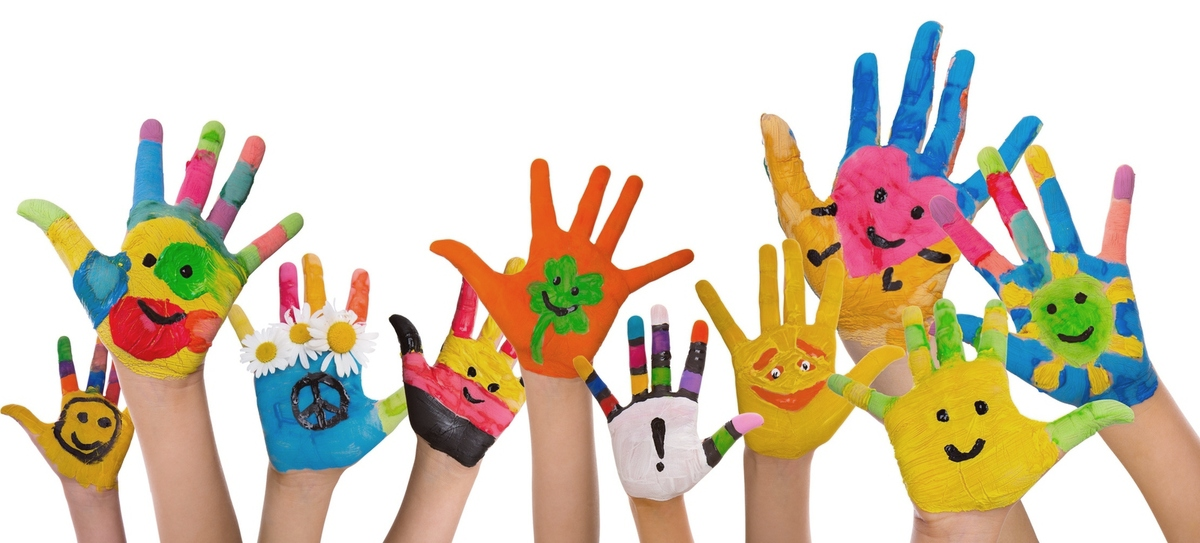        POUR VOS ENFANTSINSCRIPTIONS VACANCES : OUVERTES JUSQU’AU 29 JANVIER 2023 INCLUS          ANNULATION POSSIBLE JUSQU’AU 5 FÉVRIER 2023 INCLUSInformations générales :Accueil des enfants au plus tard à 9h15 et désaccueil des enfants entre 16h30 et 19h00.Sites d’accueil ouverts :Voir au dos toutes les modalités d’inscription, les dates de programmation pour la piscine ainsi que la présentation du Stage découverte qui aura lieu la 1ère semaine sur les 5 jours. À découper – Haut à conserver – Bas à remettre au service Enfance et Politiques Educative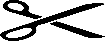             Nom de l’école de votre enfant	                  FICHE D’INSCRIPTION                Nom du centre d’affectation Vacances			            	                                                                     VACANCES HIVER 2023• Nom et prénom de l’enfant :……………………………………………………………………………………………………..…………………Né(e) le : ……………………………………………..…	                                          Classe : ………………………………………………….• Nom et prénom du responsable légal : ………………………………………………………………………………….………………………………………………………………………………….Tél : ……………………………………………………….	Mail : ……………………………………………………………………………………..⧠ Mon enfant bénéficie d’un PAI				                      ⧠ Mon enfant ne mange pas de viandePrécisez le ou les type(s) : ⧠ Médicamenteux 	⧠ Alimentaire⧠ J’autorise le droit à l’image pour des supports municipauxCe document complété et signé vaut inscription définitive sauf indication contraire du service      Date :                                                                                                                                               Signature : LES ACCUEILS DE LOISIRS POUR VOS ENFANTS  Chers parents,Pour valider l’inscription de votre enfant, plusieurs possibilités :Portail FamilleFormulaire à retourner par mail enfance@saintcyr78.frFormulaire à retourner par courrier en le déposant dans la boîte aux lettres de la Maison de la Famille- 	Formulaire à déposer au service Enfance et Politiques Educatives, à la Maison de la Famille                                                                                     PISCINE PROGRAMMÉE :                                                                                                                                                        (Sauf indication contraire)lundi 20 février : Stage découverte et Jouannetmercredi 22 février : Romilly élémentaire et maternellelundi 27 février : Romilly élémentaire et maternelleMercredi 1er mars : Jaurès et Jouannet                                                                                                       STAGE DÉCOUVERTE Enfants 6 ans révolus à 11 ans du CP au CM2 - du 20 au 24 février 2023 inclus au centre J. JAURÈS                                                          Thématique : « Langue des signes »  -  « Activité Multisports »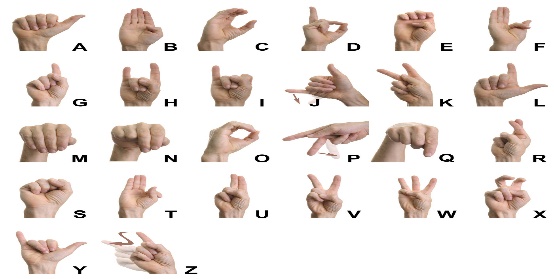 TÉLÉGRAMPour rester informés des dernières actualités scolaires, ayez le réflexe Télégram ! La Ville met à votre disposition un fil info dédié à l’actualité des écoles de vos enfants pour gagner en efficacité et assurer une meilleure circulation de l’information. Inscrivez-vous pour rester connecté ! Téléchargez l’application Télégram et rejoignez le fil info t.me/SCOLAIRE_STCYR.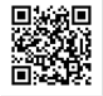 maternelsélémentairesVotre enfant est scolarisé à l’école L. JOUANNET ou V. HUGO ou J. D’ORMESSONIl sera affecté à l’Accueil de Loisirs L. JOUANNETVotre enfant est scolarisé à l’école J. JAURÈS ou I. JOLIOT CURIE ou E. BIZETIl sera affecté à l’Accueil de Loisirs J. JAURÈSVotre enfant est scolarisé à l’école J. DE ROMILLY ou J. MACÉ  ou R. DESNOS Il sera affecté à l’Accueil de Loisirs J. DE ROMILLYVotre enfant est scolarisé à l’école J. De ROMILLY ou R. ROLLANDIl sera affecté à l’Accueil de Loisirs J. DE ROMILLYInscriptions ouvertes jusqu’au 29 janvier 2023 inclusInscriptions ouvertes jusqu’au 29 janvier 2023 inclusInscriptions ouvertes jusqu’au 29 janvier 2023 inclusInscriptions ouvertes jusqu’au 29 janvier 2023 inclusInscriptions ouvertes jusqu’au 29 janvier 2023 inclusInscriptions ouvertes jusqu’au 29 janvier 2023 inclusInscriptions ouvertes jusqu’au 29 janvier 2023 inclusInscriptions ouvertes jusqu’au 29 janvier 2023 inclusInscriptions ouvertes jusqu’au 29 janvier 2023 inclusInscriptions ouvertes jusqu’au 29 janvier 2023 inclusInscriptions ouvertes jusqu’au 29 janvier 2023 inclus                            Lun                           20/02                         Mar                       21/02    Mer                       22/02    Jeu                      23/02                        Ven                     24/02                         Lun                      27/02                         Mar                       28/02                         Mer                       01/03                          Jeu                       02/03                        Ven                      03/03  Accueil matin        + Journée                        7h30-19h00                ⧠               ⧠               ⧠              ⧠              ⧠               ⧠               ⧠   ⧠               ⧠               ⧠  Accueil matin        + Journée                        7h30-19h00                   L’Accueil du Matin sera effectué sur chaque centre de loisirs ouvert : Jouannet, Jaurès et Romilly                   L’Accueil du Matin sera effectué sur chaque centre de loisirs ouvert : Jouannet, Jaurès et Romilly                   L’Accueil du Matin sera effectué sur chaque centre de loisirs ouvert : Jouannet, Jaurès et Romilly                   L’Accueil du Matin sera effectué sur chaque centre de loisirs ouvert : Jouannet, Jaurès et Romilly                   L’Accueil du Matin sera effectué sur chaque centre de loisirs ouvert : Jouannet, Jaurès et Romilly                   L’Accueil du Matin sera effectué sur chaque centre de loisirs ouvert : Jouannet, Jaurès et Romilly                   L’Accueil du Matin sera effectué sur chaque centre de loisirs ouvert : Jouannet, Jaurès et Romilly                   L’Accueil du Matin sera effectué sur chaque centre de loisirs ouvert : Jouannet, Jaurès et Romilly                   L’Accueil du Matin sera effectué sur chaque centre de loisirs ouvert : Jouannet, Jaurès et Romilly                   L’Accueil du Matin sera effectué sur chaque centre de loisirs ouvert : Jouannet, Jaurès et Romilly        Journée                            8h20-19h                ⧠               ⧠               ⧠              ⧠              ⧠               ⧠               ⧠               ⧠               ⧠               ⧠                     Accueil matin +                    Stage découverte                      7h30-19h00                                         ⧠                                         ⧠                                         ⧠                                         ⧠                                         ⧠THÈME : ACTIVITÉ LANGUE DES SIGNES ACTIVITÉ MULTISPORTS                                                                   5 JOURS OBLIGATOIRESTHÈME : ACTIVITÉ LANGUE DES SIGNES ACTIVITÉ MULTISPORTS                                                                   5 JOURS OBLIGATOIRESTHÈME : ACTIVITÉ LANGUE DES SIGNES ACTIVITÉ MULTISPORTS                                                                   5 JOURS OBLIGATOIRESTHÈME : ACTIVITÉ LANGUE DES SIGNES ACTIVITÉ MULTISPORTS                                                                   5 JOURS OBLIGATOIRESTHÈME : ACTIVITÉ LANGUE DES SIGNES ACTIVITÉ MULTISPORTS                                                                   5 JOURS OBLIGATOIRES                     Stage découverte                         8h20-19h00                                         ⧠                                         ⧠                                         ⧠                                         ⧠                                         ⧠THÈME : ACTIVITÉ LANGUE DES SIGNES ACTIVITÉ MULTISPORTS                                                                   5 JOURS OBLIGATOIRESTHÈME : ACTIVITÉ LANGUE DES SIGNES ACTIVITÉ MULTISPORTS                                                                   5 JOURS OBLIGATOIRESTHÈME : ACTIVITÉ LANGUE DES SIGNES ACTIVITÉ MULTISPORTS                                                                   5 JOURS OBLIGATOIRESTHÈME : ACTIVITÉ LANGUE DES SIGNES ACTIVITÉ MULTISPORTS                                                                   5 JOURS OBLIGATOIRESTHÈME : ACTIVITÉ LANGUE DES SIGNES ACTIVITÉ MULTISPORTS                                                                   5 JOURS OBLIGATOIRES